Revision flashcards and flowchartEducation in Chemistry
March 2019
rsc.li/2Ws5HJrIllustration aids understanding, which makes flashcards a useful revision tool. Students can place them in order on a flowchart or diagram; in this example, they will learn not only the details, but also how the details fit together. They can also combine this activity with self-explanation. History of our understanding of atomic structureCut out the flashcards and then place them in order on the flowchart. Read each flashcard aloud to yourself, and explain the vocabulary and concepts. FRONTBACKWho?ModelWhat?John Dalton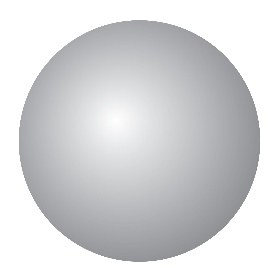 Substances made up of atomsJJ Thomson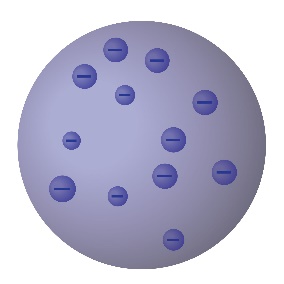 Experiments with applying high voltages to gases at low pressure electrons  Plum Pudding modelErnest Rutherford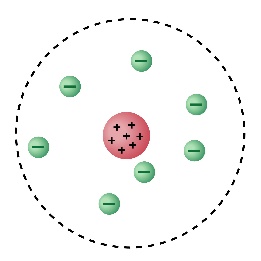 Gold foil experiment  electrons orbit nucleus which contains positively charged protonsNiels Bohr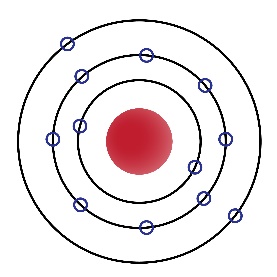 The nucleus is in the centre and electrons orbit in different shells at set distances.James Chadwick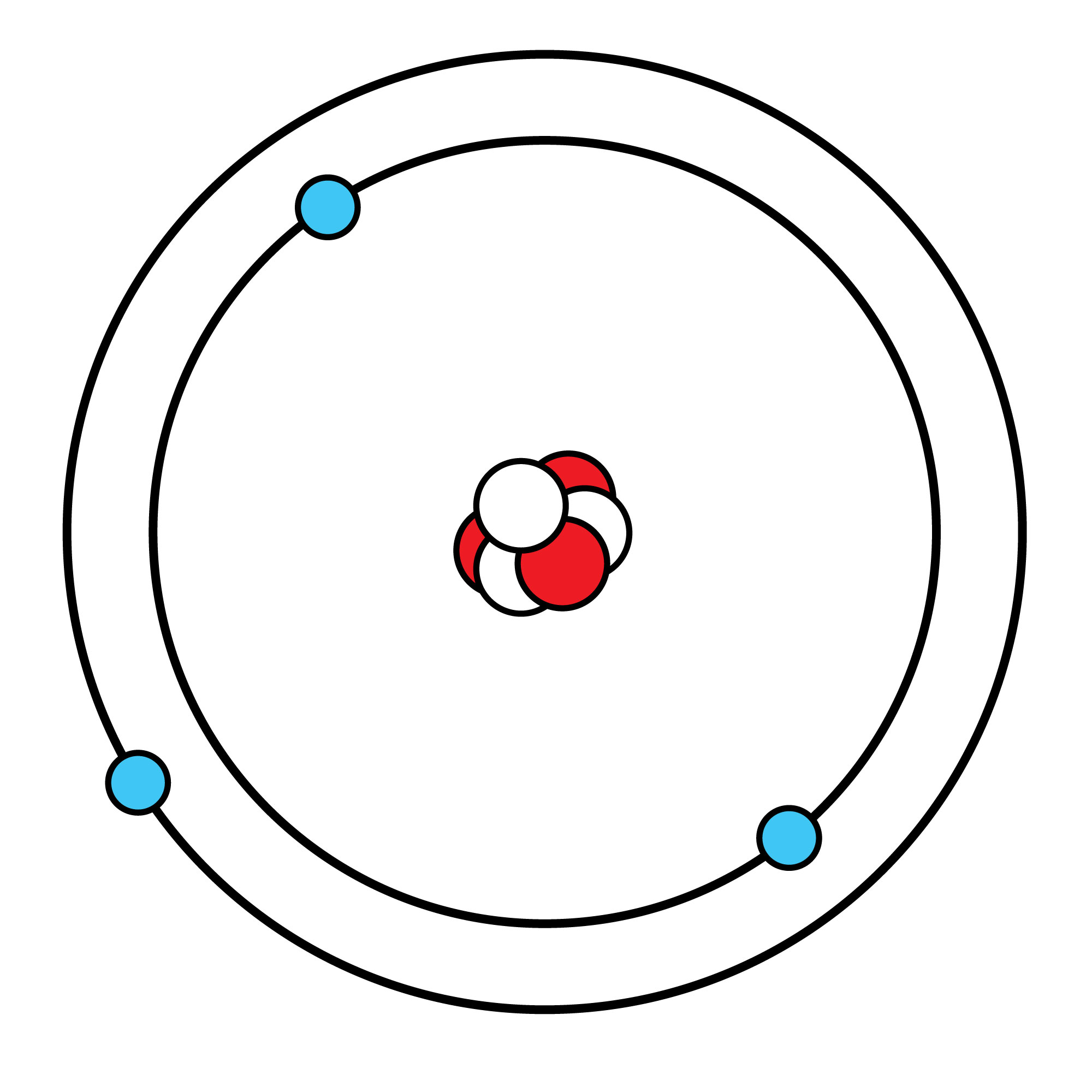 Discovered the neutronWhenWho?ModelWhat?Early 1800sLate 1800sEarly 1900sEarly 1900s1930s